МУНИЦИПАЛЬНОЕ БЮДЖЕТНОЕ ДОШКОЛЬНОЕ ОБРАЗОВАТЕЛЬНОЕ УЧРЕЖДЕНИЕ ДЕТСКИЙ САД №18 «СОЛНЫШКО»Экологическая игра для педагогов«Все о животном мире»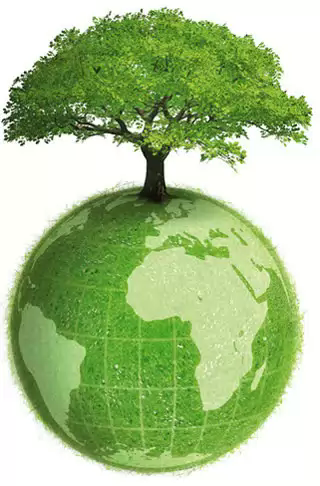 г.Приморско-АхтарскПедагоги делятся на две командыЗадание первой командеНазовите животных, которые так или иначе связаны  с производством лекарств? (марал - панты,; барсук – жир; пчелы – мед; змея – яд и т. д.)Задание второй командеПопробуйте объяснить названия известных животных: (пескарь – живет в песке; кулик – кричит «куик»; стрекоза – стрекочет;слепень – кусает так больно , что слепнешь; волк – тащит волоком, волочет добычу)Задание первой команде«Книга рекордов природы»Продолжить фразы: самый длинный язык  у …(хамелеона);самое сильное обоняние у …(бабочки);лучше всех слышит …(сова);быстрее всех летает …(стриж);самый зоркий …(беркут);самые зубастые …(акулы);самый сильный яд у …(тигровой змеи).Задание второй команде«Книга рекордов природы»Продолжить фразы: самые умные животные …(дельфины);больше всего глаз у …(стрекозы и мухи);самая крупная лягушка …(голиаф);чемпионы по долгожительству …(черепахи);чемпион по глотанию …(удав);чемпионы по нырянию …(кит, черепаха);самые дальние перелеты совершают …(крачки).Задание обеим командам Назвать исчезающих с лица земли животных и птиц(красный волк, выхухоль, камчатский бобр, тигр, снежный барс, леопард, гепард, морж, тюлень, голубой кит, джейран, зубр) Задание обеим командам Как бы сформулировали пять законов охраны природы, которые были выведены немецким ученым П.Эрлихом (1854-1915), лауреатом Нобелевской премии (1908).Нельзя жить на земле и не брать, но брать надо рационально.Все, что есть на земле, необходимо для ее развития и развития человека.Человек не властелин природы: губя ее, он губит самого себя.Охраняя природу, мы охраняем численность населения Земли.Охрана природы – часть борьбы за мир. Природа и война несовместимы.Блиц – турнирПочему Красную книгу называют красной, а не зеленой?(красный цвет сигнал опасности)Чем лягушка отличается от жабы?(лягушка - дневное животное, жаба – ночное)Можно ли пингвина назвать птицей, а дельфина рыбой?(пингвин – это птица, но дельфин – млекопитающее)Какая птица лает?(самец куропатки)Какая рыба вьет гнездо?(корюшка)Есть ли у комара зубы?(и немало: двадцать два)У кого уши на ногах?( у кузнечика)Кто пьет ногой?(лягушка)Кто плуг на голове носит?(лось)Какое животное с игрушкой не расстается?(гремучая змея)Какую птицу называют кошкой?(сову)Чем еж на медведя похож?(спит зимой)Какая рыба сама рыбак?(удильщик)Что у лягушки с языком не так?(он прикреплен задом наперед)Зачем кашляют рыбы?(они очищают жабры от ила)Какую птицу и какое растение зовут одинаково?(киви)Какое животное сочетает в себе верблюда, осла, антилопу и пантеру?(жираф)Подведение итогов.Награждение команд.